На основании статьи 210 Трудового кодекса Российской Федерации от 30 декабря 2001 г. № 197-ФЗ в целях реализации государственной политики в области охраны труда и координации действий государственных контрольных и надзорных органов, органов местного самоуправления, учреждений, предприятий различных организационно-правовых форм и форм собственности, общественных и иных организаций по улучшению условий охраны труда, предупреждению и сокращению производственного травматизма и профессиональной заболеваемости, повышения уровня социальной защиты прав работников на здоровые и безопасные условия труда, администрация ПОСТАНОВЛЯЕТ: Утвердить Положение о Межведомственной комиссии по охране труда муниципального образования муниципального района «Печора», согласно приложению 1 к настоящему постановлению.Утвердить состав Межведомственной комиссии по охране труда муниципального образования муниципального района «Печора»,  согласно приложению 2 к настоящему постановлению.Утвердить План мероприятий по улучшению условий и охраны труда на территории муниципального образования муниципального района  «Печора» на 2023-2025 годы согласно приложению 3 к настоящему постановлению. Отменить постановления администрации муниципального района «Печора»:     - от 03.04.2020 № 310 «О создании межведомственной комиссии по охране труда МО МР «Печора»;     - от 08.10.2021 № 1288 «О внесении изменений в постановление администрации МР «Печора» от 03.04.2020 № 310 «О создании межведомственной комиссии по охране труда МО МР «Печора».5.  Настоящее постановление вступает в силу со дня его официального опубликования и подлежит размещению на официальном сайте муниципального района «Печора».6. Контроль исполнения настоящего постановления возложить на заместителя руководителя администрации муниципального района «Печора» Менникова В.Е. И.о. главы муниципального района – руководителя администрации                                                                  В.Е. Менников Приложение 1к постановлению администрации                                                                      муниципального района «Печора»                                                                   от 17 февраля 2023 № 305ПОЛОЖЕНИЕо межведомственной комиссии по охране труда муниципального образования муниципального района «Печора»1. Межведомственная комиссия по охране труда (далее - комиссия) муниципального образования муниципального района «Печора» (далее - МО МР «Печора») создана как коллегиальный орган с целью обеспечения согласованных действий органов местного самоуправления по реализации государственной политики в области охраны труда, осуществления контроля в отношении подведомственных организаций, учреждений предприятий.2. Комиссия в своей деятельности руководствуется Конституцией Российской Федерации, Конституцией Республики Коми, федеральными законами и иными нормативными правовыми актами Российской Федерации, законами Республики Коми и иными нормативными правовыми актами Республики Коми, а также настоящим Положением.3. Комиссию возглавляет заместитель руководителя администрации МО МР «Печора». В состав комиссии входят (по согласованию) представители государственных контрольных и надзорных органов, органов местного самоуправления, организаций, учреждений, предприятий различных организационно-правовых форм собственности, общественных и иных организаций, расположенных на территории МО МР «Печора» (далее - организации). Состав комиссии утверждается и изменяется постановлением администрации муниципального района «Печора». К работе комиссии при необходимости в установленном порядке могут привлекаться специалисты министерств и иных органов исполнительной власти, не входящие в ее состав, представители органов местного самоуправления, общественных организаций.4. Заседания комиссии проводятся согласно плану работы (утверждаемому председателем комиссии), но не реже одного раза в полугодие. Заседания комиссии считаются правомочными, если на них присутствует более половины ее членов, при проведении выездных заседаний - более одной трети членов. Члены комиссии обязаны присутствовать на заседаниях комиссии. О невозможности присутствовать на заседании комиссии член комиссии информирует секретаря комиссии заблаговременно. В случае отсутствия члена комиссии на заседании он вправе изложить свое мнение по рассматриваемым вопросам в письменной форме.5. Решения комиссии принимаются простым большинством голосов присутствующих на заседании членов комиссии и оформляются протоколом, который подписывается председателем комиссии.Решения, принимаемые комиссией в соответствии с ее компетенцией, являются рекомендательными.6. Заседание комиссии ведет председатель, а в случае его отсутствия - заместитель председателя комиссии.7. Организационное и техническое обеспечение деятельности комиссии возлагается на администрацию муниципального района «Печора».8. Основными задачами Комиссии являются:- совместная разработка мероприятий по реализации государственной политики в области охраны труда на территории МО МР «Печора»;- совместная координация деятельности по вопросам охраны труда органов государственного надзора и контроля, органов местного самоуправления, общественных организаций, руководителей и специалистов организаций;- совместное рассмотрение проблемных вопросов, аналитической информации в сфере условий, охраны и безопасности труда в отраслях экономики, организациях, расположенных на территории МО МР «Печора»;- заслушивание руководителей организаций, иных работодателей по факту допущенных случаев производственного травматизма со смертельным исходом;- совместный анализ причин производственного травматизма и разработка предложений по их профилактике в организациях, расположенных на территории МО МР «Печора»;- совместный анализ обстоятельств и причин выявленных нарушений, проведение разъяснительной работы о трудовых правах граждан.9. Для реализации возложенных задач комиссия имеет право:- запрашивать и получать в установленном порядке от организаций необходимую информацию по вопросам компетенции комиссии;- приглашать на заседания и заслушивать руководителей и специалистов по охране труда организаций, расположенных на территории МО МР «Печора», по вопросам, отнесенным к компетенции комиссии;- направлять руководителям организаций, расположенных на территории МО МР «Печора», предложения по улучшению условий и охраны труда в руководимых ими организациях;- принимать решения об обращении в надзорные органы о совместном обследовании организаций, расположенных на территории МО МР «Печора», допустивших нарушения требований охраны труда с целью проведения разъяснительной работы о необходимости соблюдения требований охраны труда.10. Для реализации задач, возложенных на комиссию, члены комиссии имеют право:- участвовать в расследовании несчастных случаев, происшедших в организациях, расположенных на территории МО МР «Печора» (по согласованию);- участвовать в работе совещаний по вопросам охраны труда, проводимых в организациях, расположенных на территории МО МР «Печора» (по приглашению);- участвовать в установленном порядке в рассмотрении и разработке проектов нормативных актов по вопросам компетенции комиссии, в том числе проектов по вопросам улучшения условий и охраны труда в организациях, расположенных на территории МО МР «Печора».____________________________________________________Приложение 2к постановлению администрации                                                                      муниципального района «Печора»                                                                   от 17 февраля 2023 № 305СОСТАВ межведомственной комиссии  по охране труда муниципального образования муниципального района «Печора»                   ________________________________________Приложение 3к постановлению администрации                                                                      муниципального района «Печора»                                                                   от 17 февраля 2023 № 305План мероприятий по улучшению условий и охраны труда на территории муниципального образования муниципального района «Печора» на 2023-2025 годыАДМИНИСТРАЦИЯ МУНИЦИПАЛЬНОГО РАЙОНА «ПЕЧОРА»АДМИНИСТРАЦИЯ МУНИЦИПАЛЬНОГО РАЙОНА «ПЕЧОРА»АДМИНИСТРАЦИЯ МУНИЦИПАЛЬНОГО РАЙОНА «ПЕЧОРА»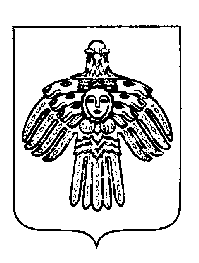 «ПЕЧОРА»  МУНИЦИПАЛЬНÖЙ  РАЙÖНСААДМИНИСТРАЦИЯ ПОСТАНОВЛЕНИЕШУÖМПОСТАНОВЛЕНИЕШУÖМПОСТАНОВЛЕНИЕШУÖМПОСТАНОВЛЕНИЕШУÖМПОСТАНОВЛЕНИЕШУÖМПОСТАНОВЛЕНИЕШУÖМ  17  февраля 2023 г.г. Печора, Республика Коми                                № 305                                № 305О межведомственной комиссиипо охране труда О межведомственной комиссиипо охране труда О межведомственной комиссиипо охране труда МенниковВладимир ЕвгеньевичМенниковВладимир Евгеньевичзаместитель руководителя администрации муниципального района «Печора», председатель комиссииФетисова Ольга ИвановнаФетисова Ольга Ивановназаместитель руководителя администрации муниципального района «Печора»,заместитель председателя комиссииЧалкова Вероника АндреевнаЧалкова Вероника Андреевнаглавный специалист сектора по кадрам и муниципальной службе администрации муниципального района «Печора», секретарь комиссииЧлены комиссии:Члены комиссии:Члены комиссии:БожаТатьяна АлександровнаБожаТатьяна Александровнаглавный эксперт сектора по экономической работе и комплексной безопасности Управления культуры МР «Печора»ГраматчиковаТатьяна ВасильевнаГраматчиковаТатьяна Васильевнадиректор ООО «Центр охраны труда «Северо-Западного региона»КойчевАлександр ВасильевичКойчевАлександр Васильевичглава МО СП «Озерный»КоневАлександр ВладимировичКоневАлександр Владимировичначальник отделения надзорной деятельности и профилактической работы города Печоры УНД и ПР ГУ МЧС России по Республике КомиЛинг Светлана АнатольевнаЛинг Светлана Анатольевназаведующий сектором по кадрам и муниципальной службе администрации муниципального района «Печора»ПавловаНадежда АлексеевнаПавловаНадежда Алексеевнаруководитель администрации МО ГП «Кожва»Струбчевская Анна ФедоровнаСтрубчевская Анна Федоровнаведущий эксперт отдела комплексной безопасности и охраны труда Управления образования МР «Печора»Тимшина Людмила ЮрьевнаТимшина Людмила Юрьевнаначальник  Печорского отдела государственной инспекции труда в Республике КомиШахтароваОльга АндреевнаШахтароваОльга Андреевнаспециалист по охране труда ГБУ РК «ЦСЗН г. Печоры» - старший эксперт  (по вопросам охраны труда) отдела координации деятельности ГКУ РК «ЦОД Минтрудсоц РК»№п/пНаименование мероприятийАктуальность мероприятийОжидаемые результатыИсточник финансированияСроки проведенияИсполнителиИсполнителиНормативно-правовое обеспечение в области охраны трудаНормативно-правовое обеспечение в области охраны трудаНормативно-правовое обеспечение в области охраны трудаНормативно-правовое обеспечение в области охраны трудаНормативно-правовое обеспечение в области охраны трудаНормативно-правовое обеспечение в области охраны трудаНормативно-правовое обеспечение в области охраны трудаНормативно-правовое обеспечение в области охраны труда1.1.Приведение нормативно-правовой базы в соответствие с требованиями законодательства об охране труда, разработка и внесение соответствующих изменений и дополнений в действующие нормативные правовые акты в области охраны трудаСоответствие  нормативно-правовой базы организаций МО МР «Печора» требованиями законодательства об охране  труда.Равные условия в обеспечении и соблюдении требований безопасности и охраны трудаБез затратПостоянноАдминистрация МР «Печора»Администрация МР «Печора»Организационное обеспечение в области охраны трудаОрганизационное обеспечение в области охраны трудаОрганизационное обеспечение в области охраны трудаОрганизационное обеспечение в области охраны трудаОрганизационное обеспечение в области охраны трудаОрганизационное обеспечение в области охраны трудаОрганизационное обеспечение в области охраны трудаОрганизационное обеспечение в области охраны труда2.1.Ежегодное проведение смотра-конкурса состояния условий и охраны труда среди предприятий и организаций МО МР «Печора» с подведением итогов на заседаниях межведомственной  комиссии по охране трудаПовышение эффективности и качества исполнения законодательства об охране трудаУлучшение условий и охраны труда в организацияхБез затрат1 раз в годАдминистрация МР «Печора» совместно со старшим экспертом  (по вопросам охраны труда) отдела координации деятельности ГКУ РК «ЦОД Минтрудсоц РК»Администрация МР «Печора» совместно со старшим экспертом  (по вопросам охраны труда) отдела координации деятельности ГКУ РК «ЦОД Минтрудсоц РК»2.2.Организация и проведение заседаний межведомственной комиссии по охране трудаРеализация государственной политики в области охраны труда на территории МО МР «Печора»Эффективное влияние на работу в области охраны труда на предприятияхБез затрат1 раз в полгодаМежведомственная комиссия по охране труда Межведомственная комиссия по охране труда 2.3.Проведение совместных комплексных проверок соблюдения требований охраны труда в организациях, расположенных на территории МО МР «Печора»Соблюдение норм законодательства о труде и об охране трудаОбеспечение требований безопасности труда в процессе производства работБез затратПо отдельным планамВсе заинтересован-ные стороныВсе заинтересован-ные стороны2.4.Проведение мониторинга состояния условий и охраны труда в организациях, расположенных на территории МО МР «Печора»Непрерывное наблюдение за состоянием условий и охраны трудаСвоевременное выявление негативных изменений в области охраны трудаБез затрат постоянноСтарший эксперт  (по вопросам охраны труда) отдела координации деятельности ГКУ РК «ЦОД Минтрудсоц РК»; организации, расположенные на территории МО МР «Печора»Старший эксперт  (по вопросам охраны труда) отдела координации деятельности ГКУ РК «ЦОД Минтрудсоц РК»; организации, расположенные на территории МО МР «Печора»2.5.Оказание содействия работодателям в организации проведения специальной оценки условий труда на рабочих местахСоблюдение норм законодательства о труде и об охране трудаУлучшение условий и охраны труда в организацияхЗа счет средств организацийпостоянноАдминистрация МР «Печора»; Старший эксперт  (по вопросам охраны труда) отдела координации деятельности ГКУ РК «ЦОД Минтрудсоц РК»Администрация МР «Печора»; Старший эксперт  (по вопросам охраны труда) отдела координации деятельности ГКУ РК «ЦОД Минтрудсоц РК»2.6. Оказание содействия работодателям в создании служб охраны труда в организациях с численностью работающих свыше 50 человекВыполнение норм законодательства о труде и об охране трудаОбеспечение требований безопасности труда в процессе производства работБез затратпостоянноСтарший эксперт  (по вопросам охраны труда) отдела координации деятельности ГКУ РК «ЦОД Минтрудсоц РК»Старший эксперт  (по вопросам охраны труда) отдела координации деятельности ГКУ РК «ЦОД Минтрудсоц РК»2.7.Организация и проведение мероприятий, посвященных «Всемирному дню охраны    труда»Обмен передовым опытомУлучшение условий и охраны труда в организацияхЗа счет средств организацийЕжегодно 28 апреля Администрация МР «Печора»; Старший эксперт  (по вопросам охраны труда) отдела координации деятельности ГКУ РК «ЦОД Минтрудсоц РК»; организации, расположенные на территории МО МР «Печора»Администрация МР «Печора»; Старший эксперт  (по вопросам охраны труда) отдела координации деятельности ГКУ РК «ЦОД Минтрудсоц РК»; организации, расположенные на территории МО МР «Печора»2.8.Оказание методической и консультативной помощи предприятиям в организации работ по  охране труда.Проведение отраслевых совещаний и семинаров по охране трудаВыполнение норм законодательства о труде и об охране трудаЭффективное влияние на работу в области охраны труда на предприятияхБез затрат постоянноСтарший эксперт  (по вопросам охраны труда) отдела координации деятельности ГКУ РК «ЦОД Минтрудсоц РК»Старший эксперт  (по вопросам охраны труда) отдела координации деятельности ГКУ РК «ЦОД Минтрудсоц РК»Информационное обеспечение охраны труда, совершенствование системы обучения  по охране трудаИнформационное обеспечение охраны труда, совершенствование системы обучения  по охране трудаИнформационное обеспечение охраны труда, совершенствование системы обучения  по охране трудаИнформационное обеспечение охраны труда, совершенствование системы обучения  по охране трудаИнформационное обеспечение охраны труда, совершенствование системы обучения  по охране трудаИнформационное обеспечение охраны труда, совершенствование системы обучения  по охране трудаИнформационное обеспечение охраны труда, совершенствование системы обучения  по охране трудаИнформационное обеспечение охраны труда, совершенствование системы обучения  по охране труда3.1. Подготовка ежегодного доклада о состоянии условий и охраны труда на территории МО МР «Печора».Информирование главы администрации МР «Печора», а также доведение информации  до населения через средства массовой информацииМониторинг состояния охраны труда в организациях, расположенных  на территории МО МР «Печора»Принятие управленческих решений по стабилизации и улучшению положения в области охраны трудаБез затратЕжегодно1 кварталАдминистрация МР «Печора»; Старший эксперт  (по вопросам охраны труда) отдела координации деятельности ГКУ РК «ЦОД Минтрудсоц РК»Администрация МР «Печора»; Старший эксперт  (по вопросам охраны труда) отдела координации деятельности ГКУ РК «ЦОД Минтрудсоц РК»3.2.Проведение ежегодного совещания по охране труда с приглашением представителей всех сторонАнализ состояния условий и охраны труда на территории МО МР «Печора». Обмен передовым опытомПравильная организация работы по охране труда на предприятиях МО МР «Печора»Без затрат1 раз в год (апрель)Администрация МР «Печора»; Старший эксперт  (по вопросам охраны труда) отдела координации деятельности ГКУ РК «ЦОД Минтрудсоц РК»Администрация МР «Печора»; Старший эксперт  (по вопросам охраны труда) отдела координации деятельности ГКУ РК «ЦОД Минтрудсоц РК»3.3.Организация и проведение обучения по охране труда руководителей и специалистов организаций, расположенных на территории МО МР «Печора»Реализация государственной политики в области охраны трудаОбеспечение условий и охраны труда требованиям законодательстваЗа счет средств обучающих организаций, ФСС РФ, средств обучающихся  организацийПо плану  обучающихся организацийУчебные центры;организации, расположенные на территории МО МР «Печора»Учебные центры;организации, расположенные на территории МО МР «Печора»Техническое, санитарно-гигиеническое и лечебно-профилактическое обеспечение в области охраны трудаТехническое, санитарно-гигиеническое и лечебно-профилактическое обеспечение в области охраны трудаТехническое, санитарно-гигиеническое и лечебно-профилактическое обеспечение в области охраны трудаТехническое, санитарно-гигиеническое и лечебно-профилактическое обеспечение в области охраны трудаТехническое, санитарно-гигиеническое и лечебно-профилактическое обеспечение в области охраны трудаТехническое, санитарно-гигиеническое и лечебно-профилактическое обеспечение в области охраны трудаТехническое, санитарно-гигиеническое и лечебно-профилактическое обеспечение в области охраны трудаТехническое, санитарно-гигиеническое и лечебно-профилактическое обеспечение в области охраны труда4.1.Проведение специальной оценки условий труда на рабочих местах в организациях, расположенных на территории МО МР «Печора»Соблюдение законодательства по охране трудаОбеспечение условий труда в соответствии с санитарными гигиеническими нормамиЗа счет средств организацийПо срокам проведения Или по предписаниямПо срокам проведения Или по предписанияморганизации, расположенные на территории МО МР «Печора»4.2. Проведение предварительных и периодических медицинских осмотров в организациях, расположенных на территории МО МР «Печора»Соблюдение законодательства по охране трудаОбеспечение условий труда в соответствии с санитарными гигиеническими нормамиЗа счет средств организацийпостояннопостоянноорганизации, расположенные на территории МО МР «Печора»4.3.Обеспечение работников средствами индивидуальной и коллективной защиты в организациях, расположенных на территории МО МР «Печора»Соблюдение законодательства по охране трудаОбеспечение условий труда в соответствии с санитарными гигиеническими нормамиЗа счет средств организацийпостояннопостоянноорганизации, расположенные на территории МО МР «Печора»